Medication awarenessWHEN27th February 201813.30– 17.00WhereuNITED REFORMED CHURCHEDEN STREETKINGSTONKT1 1HZTO BOOKContact: Bob HallCall 07514 093616 Email  training@surreyilc.org.ukhttps://www.eventbrite.co.uk/e/free-training-medication-health-social-care-tickets-37729094738   This event has been organised forKingston Centre for Independent Living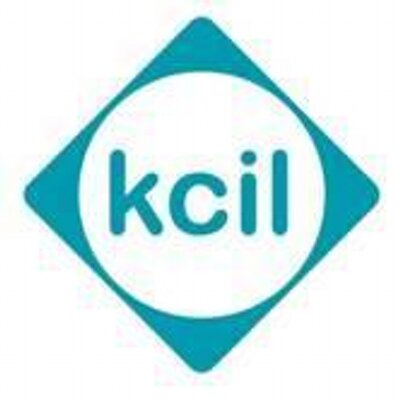 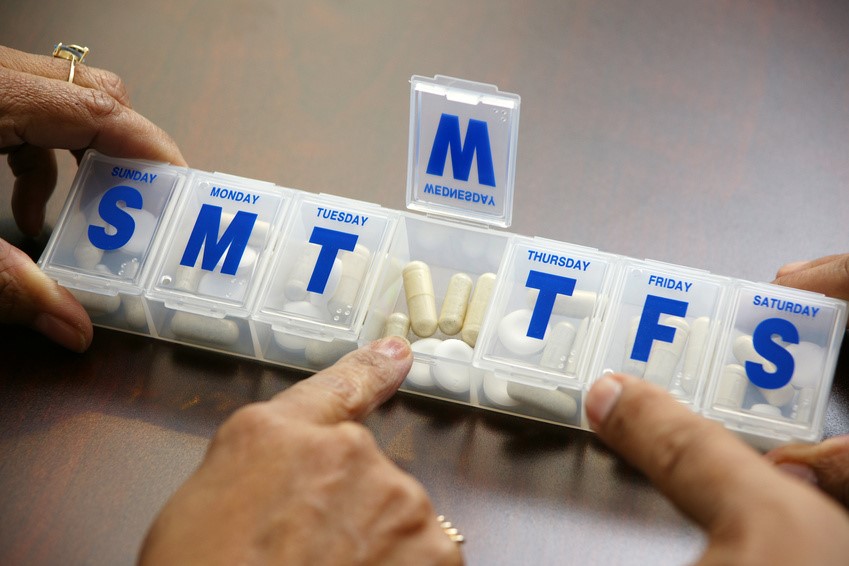 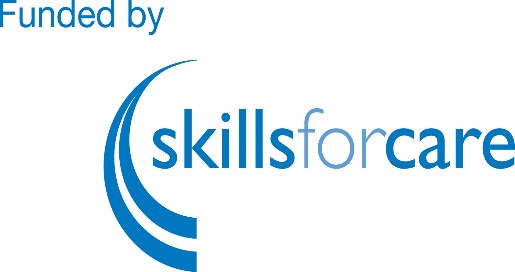 COST   -   FREE        Assistance with travel costs up to £10.00LEARNFREE TRAINING - this half day course is for Personal care Assistants (PAs)  Individual Employers(IEs) and their CarersYou will learn:key legislationthe different types of medicationyour responsibilitieswhat to do if a mistake is made....and much more                      This is a FREE COURSE                    You will receive a certificate.           We can pay your travel costs up to £10.00                     Secure your place today!